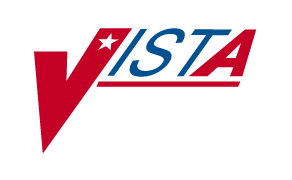 Incomplete Records Tracking (IRT)Installation GuideVersion 1.0April 2002Department of Veterans AffairsVISTA Software Design & DevelopmentTable of ContentsIntroduction	1Package Integration	2Installation	3Installation Dialogue	5Routines	10Routine List	10Routine Checksums	11IntroductionThere are no major changes in this version from PIMS V. 5.3.  The purpose of this version is to create Incomplete Records Tracking into its own namespace (DGJ) separate from the Registration package (DG).This version does send out one new parameter - Default Medical Record Type field (#100.3) - found in the Medical Center Division file (#40.8).  Populating this field may be done through the Set Up IRT Parameters option and will be useful at integrated sites with different names for their Medical Record file rooms.Package IntegrationThe following package versions (or higher) MUST be installed PRIOR to loading this version of Incomplete Records Tracking.Package	VersionPIMS	5.3InstallationStep	Description1	The files containing the KIDS installation file and documentation can be found on the ANONYMOUS.SOFTWARE directory:	DGJ1_0_IG.PDF   DGJ1_0_TM.PDF   DGJ1_0_UM.PDF   DGJ1_0.KID2	Print out/review the existing IRT parameters for each division.  These are fields (#100.01-100.09, 100.1, and 100.2) found in the Medical Center Division (#40.8) file.  Print out/review the IRT Short Form List Group (mail group) (#513) field found in the MAS Parameters (#43) file.  3	Backup system(s).4	In order to minimize the impact of protocol [DGPM MOVEMENT EVENTS], install during a non-peak time, disabling the Bed Control [DG BED CONTROL] option.  Advise your users not to do any admission, discharges, or transfers during the short time the package is installed.5	Sign into UCI where package is to be loaded.  (Use 28k partition for MSM.)6	Prior to loading the Incomplete Records Tracking V. 1.0 host file, it is important to delete the Additional Prefix 'DGJ' entry from the Registration package.  (See Installation Dialogue Section of this documentation for description.)7	Load Incomplete Records Tracking V. 1.0 host file.  (See Installation Dialogue Section of 	this document for description.)8	Verify that DUZ, DT, DTIME, and U are defined and DUZ(0)="@".  DUZ variable must	be defined as an active user number and DUZ(0) variable must equal "@" in order to 	initialize.9	Please answer all initialization questions carefully.  We also recommend you slave print 	the initialization processes.  Data that is printed out during the post-inits should be 	reviewed.10	Move DGJ* routines to all systems, as appropriate.11	Bring systems back on line.Step	Description12	(Optional) Running the Build Primary Menu Trees option on the Menu Management 	Menu after the install may improve system performance during the first day of operation.13	Review the IRT Parameters and IRT Short Form List Group entries from Step 2.14	(Optional) Populate the DEFAULT MEDICAL RECORD TYPE (#100.3) field in the 	MEDICAL CENTER DIVISION (#40.8) file.  This may also be done through the Set Up 	IRT Parameters option.  If the field is left blank, MEDICAL RECORDS record type will 	be used (compatible with pre-installation functionality).  This field will be useful to 	integrated sites which may have different names for the Medical Records departments.Installation DialogueSelect OPTION NAME:  >D P^DI VA FileMan 22.0 Select OPTION: ENTER OR EDIT FILE ENTRIESINPUT TO WHAT FILE: PACKAGE//  EDIT WHICH FIELD: ALL//    ADDITIONAL PREFIXES  (multiple)    EDIT WHICH ADDITIONAL PREFIXES SUB-FIELD: ALL//  THEN EDIT FIELD:  Select PACKAGE NAME: REGISTRATION     DG Select ADDITIONAL PREFIXES: VIC// DGJ     ADDITIONAL PREFIXES: DGJ// @    SURE YOU WANT TO DELETE THE ENTIRE 'DGJ' ADDITIONAL PREFIXES? Y  (Yes) Select ADDITIONAL PREFIXES:  Select PACKAGE NAME:  Select OPTION:  >S DUZ(0)="@" >ZW %H=58694,54947 DT=3010912 DTIME=9999 DUZ=100884 DUZ(0)=@ DUZ(1)= DUZ(2)=500 DUZ("AG")=V DUZ("BUF")=1 DUZ("LANG")= IO(0)=_TNA1436: U=^ MNT,VBB>D ^XUP Setting up programmer environment Terminal Type set to: C-VT320 You have 1 new message. Select OPTION NAME: XPD MAIN       Kernel Installation & Distribution System Select Kernel Installation & Distribution System Option: Installation Select Installation Option: Load a Distribution Enter a Host File: DGJ1_0.KID;1 KIDS Distribution saved on Mar 12, 2002@09:11:56Comment: Incomplete Records Tracking (DGJ) V.1.0This Distribution contains Transport Globals for the following Package(s): DGJ 1.0Distribution OK! Want to Continue with Load? YES//  <ret>Loading Distribution... Build DGJ 1.0 has an Environmental Check Routine Want to RUN the Environment Check Routine? YES//  <ret>   DGJ 1.0 Will first run the Environment Check Routine, DGJ1INIT    Environment check complete and okay. Use INSTALL NAME: DGJ 1.0 to install this Distribution. Select Installation Option: Verify Checksums in Transport GlobalSelect INSTALL NAME: DGJ 1.0     Loaded from Distribution  3/12/02@09:15:23     => Incomplete Records Tracking (DGJ) V.1.0 ;Created on Mar 12, 2002@09:11:56This Distribution was loaded on Mar 12, 2002@09:15:23 with header of     Incomplete Records Tracking (DGJ) V.1.0 ;Created on Mar 12, 2002@09:11:56   It consisted of the following Install(s):         DGJ 1.0 DEVICE: HOME// UCX/TELNETPACKAGE:DGJ1.0   Mar 12,2002 4:25pm            PAGE 137 Routine checked, 0 failed.Select Installation Option: Install Package(s)Select INSTALL NAME: DGJ 1.0     Loaded from Distribution  3/12/02@09:15:23     => Incomplete Records Tracking (DGJ) V.1.0 ;Created on Mar 12, 2002@09:11:56This Distribution was loaded on Mar 12, 2002@09:15:23 with header of     Incomplete Records Tracking (DGJ) V.1.0 ;Created on Mar 12, 2002@09:11:56It consisted of the following Install(s):         DGJ 1.0 Checking Install for Package DGJ 1.0Will first run the Environment Check Routine, DGJ1INIT>> Environment check complete and okay. Install Questions for DGJ 1.0 Incoming Files:    40.8      MEDICAL CENTER DIVISION  (Partial Definition) Note:  You already have the 'MEDICAL CENTER DIVISION' File.    43        MAS PARAMETERS  (Partial Definition) Note:  You already have the 'MAS PARAMETERS' File.    393       INCOMPLETE RECORDS Note:  You already have the 'INCOMPLETE RECORDS' File.    393.1     MAS SERVICE Note:  You already have the 'MAS SERVICE' File.    393.2     IRT STATUS Note:  You already have the 'IRT STATUS' File.    393.3     IRT TYPE OF DEFICIENCY Note:  You already have the 'IRT TYPE OF DEFICIENCY' File.    393.41    TYPE OF CATEGORY Note:  You already have the 'TYPE OF CATEGORY' File.    405    PATIENT MOVEMENT (Partial Definition)Note:  You already have the 'PATIENT MOVEMENT' File. Want KIDS to Rebuild Menu Trees Upon Completion of Install? YES// NO Want KIDS to INHIBIT LOGONs during the install? YES// NO Want to DISABLE Scheduled Options, Menu Options, and Protocols? YES//  <ret>Enter options you wish to mark as 'Out Of Order': DGJ IRT MENU       Incomplete Records Tracking Menu Enter options you wish to mark as 'Out Of Order': DG BED CONTROL  1 DG BED CONTROL   Bed Control Menu  2 DG BED CONTROL EXTENDED   Extended Bed Control  3 DG BED CONTROL MOVEMENT EDIT   Edit Bed Control Movement TypesCHOOSE 1-3: 1 DG BED CONTROL   Bed Control MenuEnter options you wish to mark as 'Out Of Order':  Enter protocols you wish to mark as 'Out Of Order':  Delay Install (Minutes):  (0-60): 0//  Enter the Device you want to print the Install messages. You can queue the install by enter a 'Q' at the device prompt. Enter a '^' to abort the install. DEVICE: HOME//  <select printer> Install Started for DGJ 1.0 :                 Mar 12, 2002@09:17:38 Build Distribution Date: Mar 12, 2002  Installing Routines:                Mar 12, 2002@09:17:59  Installing Data Dictionaries:                 Mar 12, 2002@09:17:45 Installing PACKAGE COMPONENTS:   Installing SECURITY KEY  Installing INPUT TEMPLATE  Installing PROTOCOL  Installing LIST TEMPLATE  Installing OPTION                Mar 12, 2002@09:17:56Running Post-Install Routine: POST^DGJ1INIT  Updating PACKAGE File...    SHORT DESCRIPTION field complete.    DESCRIPTION field complete.    FILE field complete.    FIELD field complete. Updating Routine file...  The following Routines were created during this install:      DGJXE      DGJXE1      DGJXE2      DGJXE3      DGJXE4      DGJXE5                                     DGJ 1.0                                      ────────────────────────────────────────────────────────────────────────     DGJXE6      DGJXE7      DGJXA      DGJXA1      DGJXA2      DGJXA3      DGJXA4      DGJXA5      DGJXA6      DGJXA7      DGJXA8  Updating KIDS files...  DGJ 1.0 Installed.                 Mar 12, 2002@09:18:03 Install Message sent #346465 ────────────────────────────────────────────────────────────────────────          ┌────────────────────────────────────────────────────────────┐  100%    │             25             50             75               │Complete  └────────────────────────────────────────────────────────────┘Install Completed RoutinesRoutine ListDGJ1INIP  DGJ1INIT  DGJBGJ    DGJBGJ1   DGJHELP   DGJOPRT   DGJOPRT1  DGJOPRT2  DGJOPRT3  DGJOTP    DGJOTP1   DGJOTP2   DGJOTP3   DGJOTPUL  DGJPAR    DGJPAR1   DGJPDEF   DGJPDEF1  DGJPDEF2  DGJPDEF3  DGJSUM    DGJTADD   DGJTDEL   DGJTEE    DGJTEE1   DGJTEE2   DGJTEE3   DGJTEVT   DGJTHLP   DGJTHLP1  DGJTUDIS  DGJTUTL   DGJTVW    DGJTVW1   DGJTVW2   DGJTVW3   DGJUTQ     37 routinesRoutine Checksums		Before Checksums	After ChecksumsRoutine Name	Registration V.5.3	Incomplete Records Tracking V.1.0==========	=============	==========================DGJ1INIP	NA	3661951DGJ1INIT	NA	2927055DGJBGJ	17101435	17762236DGJBGJ1	2253965	5098676DGJHELP	NA	366520DGJOPRT	7505571	7513428DGJOPRT1	17222524	17414780DGJOPRT2	17969394	18118175DGJOPRT3	12014305	12015556DGJOTP	12136251	12149351DGJOTP1	21768333	21783529DGJOTP2	12122814	12122814DGJOTP3	16936956	16936956DGJOTPUL	9915514	9915514DGJPAR	186014	186014DGJPAR1	14281443	14281443DGJPDEF	13686744	13695852DGJPDEF1	20529386	20545218DGJPDEF2	18436653	18831133DGJPDEF3	16267378	16267378DGJSUM	8005282	8005282DGJTADD	2567747	2567747DGJTDEL	4511597	4511597DGJTEE	19305246	19309237DGJTEE1	12655066	12655066DGJTEE2	12161478	12161478DGJTEE3	14306643	14306643DGJTEVT	11333449	11333449DGJTHLP	9134861	9134861DGJTHLP1	8799972	8799972DGJTUDIS	4651950	4651950DGJTUTL	16684941	16684941DGJTVW	5612957	5612957DGJTVW1	17594153	17687460DGJTVW2	8809719	8809719DGJTVW3	12907948	13001255DGJUTQ	NA	4363497